FUNDACIÓN EDUCATIVA COLEGIO SAN JUAN EUDES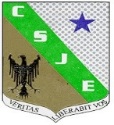 RECUPERACIÓN DE AREA DEL TERCER PERIODOAREA: ARTÍSTICA GRADO: ONCE AÑO: 2022DOCENTE: MIGUEL ÁNGEL OSPINA SANTAMARÍA Nombre:________________________________ Grupo: _________  Fecha: ____________INDICADORES DE DESEMPEÑO:Comprende la historia del teatro.Realiza actividades relacionadas con teatro.Aplica técnicas musicales y teatrales en un montaje escénico. INDICACIONES.La realización de este taller tendrá un valor del 40% de la recuperación y la sustentación tendrá un valor del 60%La sustentación se hará tipo exposición explicando cada punto del taller. El docente hará preguntas relacionada con las técnicas usadas para la elaboración de los ejercicios y otras preguntas afines al contenido temático. El taller deberá presentarse en hojas de block (blancas o rayadas) a mano y con buena presentación. Las preguntas y textos de aportación, también deberán ser escritas. Recuerda hacer la portada. Cada punto del taller tendrá un valor de 1.66MATERIAL DE ESTUDIO Y/O ACTIVIDAD¿Qué es el teatro? Si te preguntas, ¿qué es teatro? debes saber que el significado de teatro es un término procedente de la palabra griega theatrón (θέατρον). Una traducción válida en español sería “lugar o sitio para la contemplación”.La definición de teatro es que es uno de los componentes de las Artes escénicas y vinculado con la actuación. En su desarrollo intervienen actores que reproducen una historia ante el público mediante la palabra, el canto, gestualidad, música, escenografía y sonidos.Del mismo modo, también se utiliza la denominación o concepto de teatro para referirse al género literario que abarca a las obras y textos escritos para ser representados ante unos espectadores en vivo o mediante una grabación o retransmisión televisivaActividad #1En una página completa (divided a la mitad) y usando colores dibuja el interior y exterior de un teatro de Colombia (puedes buscarlos en internet, libros o revistas) Señala en él los nombres de cada parte del espaci escénico. Ejemplo: escenario, Proscenio, telón, bambalino, etc. Teatro GriegoSe considera que en la Antigua Grecia nació el teatro. En lo que se puede considerar los inicios del teatro, se realizaban ritos en las fiestas dedicadas al dios Dionisio. Se puede afirmar pues que el nacimiento del teatro fue Atenas. En dichas actuaciones, se escenificaba diferentes capítulos de la vida de los dioses griegos con cánticos (Ditirambos) y danzas.Más adelante surgieron las primeras representaciones dramáticas, que se realizaban en las plazas públicas de los pueblos. Dichas obras tenían un único actor acompañado por un coro.Acabando el siglo VI a.C, el intérprete y poeta Tespis, consiguió tener una popularidad enorme en toda Grecia. Tanto fue así, que hoy en día en su honor, se emplea el término “carro de Tespis” para denominar a todo el ámbito del teatro.El teatro griego es el resultado del perfeccionamiento de las ceremonias y artes griegas. Como, por ejemplo, la festividad de la vendimia, en la que los muchachos cantaban y bailaban mientras peregrinaban al templo del Dios Dionisio para dejar en ofrenda ejemplares de las mejores vides.Con el tiempo, se decidió que el chico más adecuado fuese nombrado como maestro del coro o Corifeo. Del mismo modo, surgieron el rapsoda y el bardo, que se dedicaban a recitar.Durante el transcurso del siglo V a. C., en plena Grecia clásica, aparecieron dos modelos de teatro: la comedia y la tragedia. Sófocles y Esquilo, dos dramaturgos de la época, incluyeron como novedad un segundo y tercer actor. Esto supuso un aumento en la complejidad de la ejecución de las obras teatrales, por lo que fue necesario disponer de mayores escenarios.Por este motivo, se comenzaron a construir teatros cada vez más grandes. Actualmente todavía se conserva en bastante buen estado el teatro de Epidauro, del siglo V a. C. Este recinto tenía una capacidad de 12.000 personas, todo un logro en aquella época. También se conserva las ruinas del teatro de Dioniso, en la capital griega (Atenas), del siglo IV A.C. De esta edificación, llama la atención que para su construcción se aprovechó la inclinación de la ladera de una montaña.Las gradas para los espectadores tenían una forma semicircular rodeando a los músicos y el escenario. Este teatro dispone de una acústica que muy pocos teatros modernos pueden igualar.Justo detrás de los músicos existía un edificio llamo skené, que era el espacio donde los actores se cambiaban de vestuario. Delante se erigía un muro con columnas (el proscenio), dónde se colocaban pinturas que evocaban la acción representadas a modo de decorados.El teatro griego contaba con 4 formatos principales:El drama satírico.La tragedia.El mimo.La comedia.Los dos primeros formatos se consideraban adecuadas para un público adulto. Mientras que las dos últimas eran consideradas algo más “primitivas” y adecuadas para el público infantil.Los actores del teatro, que eran todos hombres, vestían con un vestuario al uso, pero utilizaban unas máscaras para poder caracterizarse del personaje en cuestión que tuviera que interpretar.Actividad #2Realiza un glosario de términos desconocidos. Recuerda que debes buscar su significado según el contexto en el que está escrito. (mínimo 10 términos)Actividad #3Investiga la biografía de Sófocles, Tespis y Esquilo.¿Quién es Dioniso?